Fiche pédagogiqueSituation de départEtablissement : collège DouiraProf : Khalid BoumsissePremière unité :Les relations entre les êtres vivants et leurs interactions avec le milieu.Chapitre 1 :Observation d’un milieu naturelNiveau :1ére année du cycle collégialDurée :06 HeursAnnée scolaire : 2018/2019Année scolaire : 2018/2019pré requisCapacités viséesLa forêt un milieu naturel Notion de sol : constituants du sol, sol milieu de vie.La nature.Connaitre les composantes physico-chimiques d’un milieu naturel.Connaitre la diversité des êtres vivants dans les milieux naturels.Prendre conscience de la nécessité de préservation des milieux naturels.Connaitre la cellule comme unité de base de tout être vivant. Problème scientifique à résoudre Les milieux naturels sont très diversifiés. Plusieurs outils et techniques permettent de découvrir les composantes vivantes et non-vivantes et la diversité de ces milieux.Comment étudier un milieu naturel et quelles sont ses composantes ?Quelle est l’unité de base de l’être vivant ?Les axes de la leçonLes axes de la leçonLes Activités d’apprentissagesLes Activités d’apprentissagesLes Activités d’apprentissagesLes Activités d’apprentissagesLes objectifs pédagogiques Les objectifs pédagogiques Supports pédagogiques Evaluation Les axes de la leçonLes axes de la leçonActivités du professeurActivités du professeurActivités des élèvesActivités des élèvesLes objectifs pédagogiques Les objectifs pédagogiques Supports pédagogiques Evaluation Diversité des milieux naturels1- Outils utilisés pour l’étude d’un milieu naturelDiversité des milieux naturels1- Outils utilisés pour l’étude d’un milieu naturelActivités 1 :Distribution du document 1, demandé aux élèves de donner sous forme de tableau les outils utilisé pour étudier un milieu naturel et leurs importances.Activités 1 :Distribution du document 1, demandé aux élèves de donner sous forme de tableau les outils utilisé pour étudier un milieu naturel et leurs importances.Les élèves l’observent dans le silence document 1 puis compléter le tableau.Les élèves l’observent dans le silence document 1 puis compléter le tableau.Connaitre quelque  Outils utilisés pour étude un milieu naturelConnaitre quelque  Outils utilisés pour étude un milieu naturel-Document 1 outil d’étudier d’un milieu naturel.-Tableau noire -Ordinateur équipé du logiciel power Point-Vidéo projecteur.2- Les étapes de l’étude d’un milieu naturel :2- Les étapes de l’étude d’un milieu naturel :Activités 2 :Distribution du document 2, demandé aux élèves à partir de celui-ci et des connaissances acquises  de déterminer les étapes d’étudier un milieu naturel. (orienter les élèves pour donner les principales étapes). Activités 2 :Distribution du document 2, demandé aux élèves à partir de celui-ci et des connaissances acquises  de déterminer les étapes d’étudier un milieu naturel. (orienter les élèves pour donner les principales étapes). l’observent  dans le silence document 2 puis donne les étapes.-Préparer une fiche technique (carte, localiser les arrêts, matériels d’études)-Observer les composantes du milieu naturelPrendre les mesures des paramètres physiques et chimiques du milieu naturel-Ramener quelques échantillons des êtres vivants.-Observer la répartition des êtres vivants dans le milieu naturel.-Rédiger un compte rendu sur l’excursion.l’observent  dans le silence document 2 puis donne les étapes.-Préparer une fiche technique (carte, localiser les arrêts, matériels d’études)-Observer les composantes du milieu naturelPrendre les mesures des paramètres physiques et chimiques du milieu naturel-Ramener quelques échantillons des êtres vivants.-Observer la répartition des êtres vivants dans le milieu naturel.-Rédiger un compte rendu sur l’excursion.Connaitre les principaux étapes d’étudier un milieu naturelConnaitre les principaux étapes d’étudier un milieu naturel-Document 2 outil d’étudier d’un milieu naturel.-Tableau noire -Ordinateur équipé du logiciel power Point-Vidéo projecteur.3- diversité des milieux naturels et leurs composantesDéfinition d’un milieu naturelLes différents milieux naturelsDécouvrant  d’autres êtres vivantsBilan 3- diversité des milieux naturels et leurs composantesDéfinition d’un milieu naturelLes différents milieux naturelsDécouvrant  d’autres êtres vivantsBilan Activités 3 :A partir de même document 2 et des connaissances acquises et le professeur  construisent la définition d’un milieu naturel, et montrer sa diversité.Compléter le tableau suivant :Activités 3 :A partir de même document 2 et des connaissances acquises et le professeur  construisent la définition d’un milieu naturel, et montrer sa diversité.Compléter le tableau suivant :Un milieu naturel est un paysage naturel bien identifié renfermant une composante vivante comme les animaux, les végétaux et les micro-organismes, et une composante non vivante comme les roche, l’eau et l’air.Les différents milieux naturels :Un milieu naturel est un paysage naturel bien identifié renfermant une composante vivante comme les animaux, les végétaux et les micro-organismes, et une composante non vivante comme les roche, l’eau et l’air.Les différents milieux naturels :Définition d’un milieu naturelEtLes différents milieux naturelsDéfinition d’un milieu naturelEtLes différents milieux naturels-Document 2 outil d’étudier d’un milieu naturel.-Tableau noire -Ordinateur équipé du logiciel power Point-Vidéo projecteur.A suivre A suivre A suivre A suivre A suivre A suivre A suivre A suivre A suivre A suivre 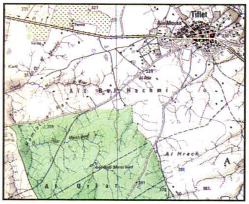 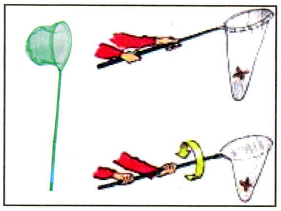 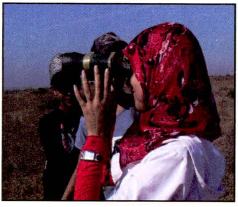 1   ……………………………………………………1   ……………………………………………………2	………………………………………………………2	………………………………………………………3  ……………………………………………………..3  ……………………………………………………..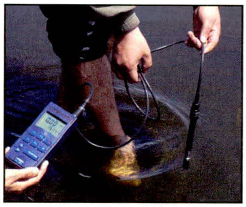 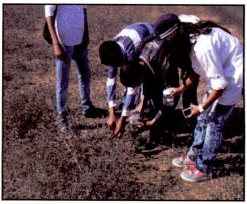 Bloc notes ;ciseaux ;sacs en plastiques ;boites en plastiques ;scotch ;papier pH ;pinces ; ........Bloc notes ;ciseaux ;sacs en plastiques ;boites en plastiques ;scotch ;papier pH ;pinces ; ........4   ……………………………………………………4   ……………………………………………………5	………………………………………………………5	………………………………………………………6  ……………………………………………………..6  ……………………………………………………..Document 1 :   ………………………………………………………………………………………………………………………………………………….Document 1 :   ………………………………………………………………………………………………………………………………………………….Document 1 :   ………………………………………………………………………………………………………………………………………………….Document 1 :   ………………………………………………………………………………………………………………………………………………….Document 1 :   ………………………………………………………………………………………………………………………………………………….Document 1 :   ………………………………………………………………………………………………………………………………………………….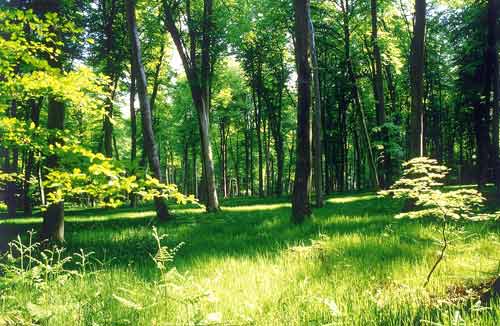 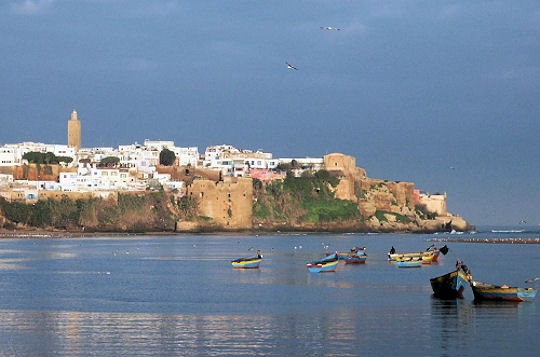 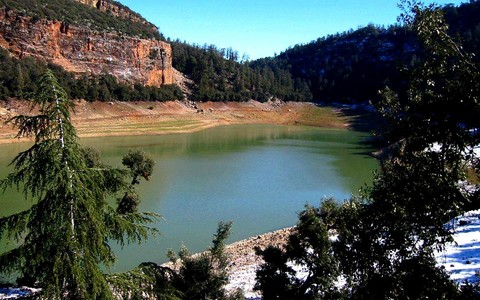 ForêtLittoralLacDocument 2 : des milieux naturels différentsDocument 2 : des milieux naturels différentsDocument 2 : des milieux naturels différents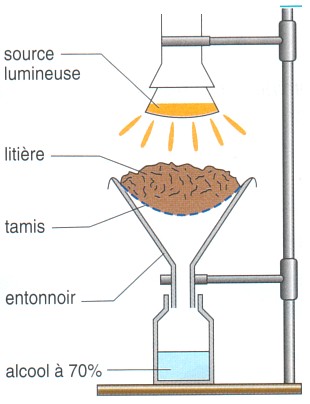 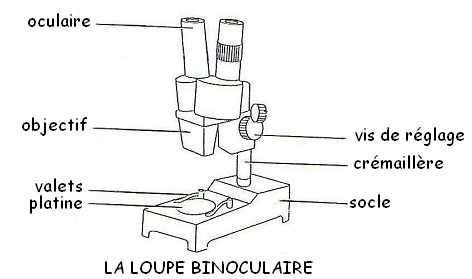 